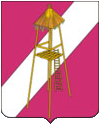    СОВЕТ СЕРГИЕВСКОГО СЕЛЬСКОГО ПОСЕЛЕНИЯ КОРЕНОВСКОГО РАЙОНАРЕШЕНИЕ 10 декабря 2019 года                                                                                    №   21                                               	                                              ст. Сергиевская Прогноз социально-экономического развития Сергиевского сельского поселения  Кореновского района на 2020 год и плановый период 2021-2022 годов           В соответствии со статьями 173,184.2 Бюджетного кодекса Российской Федерации, Законом Краснодарского края от 10 июля 2001 года № 384-КЗ               «О прогнозировании, индикативном планировании и программах социально-экономического развития Краснодарского края» руководствуясь Уставом Сергиевского сельского поселения Кореновского района, статьей 9 Положения о бюджетном процессе в Сергиевском сельском поселении Кореновского района, Совет Сергиевского сельского поселения Кореновского района  р е ш и л:1. Утвердить прогноз социально - экономического развития Сергиевского сельского поселения Кореновского района на 2020 год и плановый период 2021-2022 годов (приложение).2. Решение обнародовать в установленных местах и разместить в сети Интернет на официальном сайте администрации Сергиевского сельского поселения Кореновского района.3. Контроль за выполнением настоящего решения возложить на постоянную комиссию по финансово-бюджетной  и экономической политике, налогам и сборам, землепользованию и землеустройству (Бундюк).4. Настоящее решение вступает в силу с 1 января 2020 года.Глава Сергиевского сельского поселенияКореновского района                                                                       А.П. МозговойПрогноз социально-экономического развития Сергиевского сельского поселения Кореновского района на 2020 год и на плановый период 2021-2022 годаНачальник финансового отдела администрации Сергиевского сельского поселения Кореновского района                                                                                                 Л.Г. Бундюк ПРИЛОЖЕНИЕ
УТВЕРЖДЕНрешением Совета Сергиевского сельского поселения Кореновского района            От 10.12.2019 № 20ПоказателиЕд.измеренияОтчетОценкаПрогнозПрогнозПрогнозПоказателиЕд.измерения2018201920202021202212345791. Демографические показателиЧисленность постоянного населения - на начало годачеловек41344296430743114315- на конец годачеловек42964303431143154318- среднегодоваячеловек42154300430943134317- темп роста к предыдущему году%102,0103,9100,3100,1100,1Естественный приростчеловек-4-12-12-9-6- число родившихсячеловек3719212632- число умершихчеловек4131333538Миграционный приростчеловек1630282528- число прибывшихчеловек5860626568- число выбывшихчеловек4230344040Темп роста к предыдущему годуестественного прироста%100,0200,0100,025,033,3рождаемости %107,451,4110,5123,8123,1смертности%106,475,6106,5106,1108,6миграционного прироста%80,0187,593,389,3112,0интенсивности прибытия%80,0103,4103,3104,8104,6интенсивности выбытия%80,071,4113,3117,6100Коэффициент естественного приростана 1000 человек населения-1,2-2,8-2,8-2,1-1,4Коэффициент рождаемостина 1000 человек населения8,84,44,96,07,4Коэффициент смертности на 1000 человек населения10,07,27,78,18,8Коэффициент миграционного прироста на 1000 человек населения3,87,06,55,86,5Коэффициент интенсивности прибытия на 1000 человек населения13,814,014,415,115,8Коэффициент интенсивности выбытияна 1000 человек населения10,07,07,99,39,32. Производство важнейших видов продукции в натуральном выражениизерновые и зернобобовые культуры (в весе  после доработки)тыс.тонн39,241,051,054,057,0молокотыс.тонн1,41,51,71,92,0мясотыс.тонн0,580,620,650,680,72яйцотыс.шт.1,31,31,41,51,6Улов рыбытонн112,3114,5120122124Реализовано сельскохозяйственной продукциитыс. руб.515,6520,1524,2526,3531,8темп роста к предыдущему году%100,9100,8100,4101,01003. Оборот розничной торговли, общественного питанияОборот розничной торговли млн. руб.320,5340,4350,0354,0358,0темп роста к предыдущему году%100106,2102,8101,1101,1Оборот общественного питаниямлн. руб.11,612,913,113,313,7темп роста к предыдущему году%101111,2101,5101,5103,04.Объем платных услугОбъем платных услуг населению млн. руб.3,83,84,04,04,0темп роста к предыдущему году%100,0100,0105,21001005. Малое предпринимательство5.1. Предприятия торговлиЕд./м2 торг.площ23/ 170124/ 1700,424/ 1700,424/ 1700,424/ 1700,4магазиныЕд./м2 торг.площ20/ 1180,621/ 118021/ 118021/ 118021/ 1180Минимаркеты, супермаркетыЕд./м2 торг.площ3/520,43/520,43/520,43/520,43/520,45.2. Объекты бытового обслуживания, в том числе:единиц22222по техническому обслуживанию и ремонту транспортных средств, машин и оборудования единиц111115.3. Предприятия общественного питанияЕд./посад.мест1/1501/1501/1501/1501/150Столовые, закусочныеЕд./посад.мест1/1501/1501/1501/1501/1505.4. Прочие объекты потребительского рынка, в том числе:единиц22222аптеки и аптечные пунктыединиц21111автозаправочные станцииединиц111115.5.Прочие объекты малого и среднего бизнесаВсего объектов малого и среднего бизнесаединиц1241241241241246. Инвестиции в основной капиталмлн. руб.0,0950,1650,0130,010,018. Денежные доходы и расходы населенияДенежные доходы населения, в том числе- оплата трудамлн.руб.198,0226,8240,5243,5250,0темп роста к предыдущему году%106,9114,5106,0101,2102,7Денежные расходы населения, в том числе- платежи ЖКХмлн.руб.4,10004,25004,25684,30004,3150темп роста к предыдущему году%102,9103,7100,2101,0100,3Среднемесячный доход на душу населения тыс. руб.11,111,311,812,012,1Среднемесячная заработная плата одного работающеготыс. руб.15,016,817,818,018,29. Труд и занятостьЭкономически активное населениечеловек22002250225222552300Численность занятых в экономике (среднегодовая)человек425425430432435Численность безработных, зарегистрированных в органах государственной службы занятости (на конец года), в том числе:человек66778Уровень безработицы, зарегистрированной в органах государственной службы занятости%0,30,20,20,10,1Доля экономически активного населения в общей численности населения  %52,252,352,352,353,3Доля численности занятых в экономике в численности экономически активного населения  %19,318,919,119,218,910.Развитие социальной сферы10.1. Образование10.1.1. Дошкольное образованиеДетские садыединиц11111Численность детей в дошкольных образовательных учрежденияхчеловек135140137137140Количество воспитателейчеловек1010101010Очередность детей в дошкольные общеобразовательные учреждениячеловек151510101010.1.2. Среднее общее образованиеШколы общеобразовательныеединиц11111Численность учащихся человек396400403403410Количество учителейчеловек454548484810.2. ЗдравоохранениеПоликлиникиединиц22222Количество работающихчеловек1111111111Количество врачейчеловек11111Количество среднего медицинского персоналачеловек99999Обеспеченность:больничными койкамиединицПосещаемость поликлиник/амбулаторийтыс. посещ.1,41,41,41,41,4Посещений на одного жителяпос/чел.0,30,30,30,30,310.3. Культура10.3.1. Учреждения культурно-досугового типаединиц11111Число мероприятийКол-во722722726726726Охват человекединиц3670036800368203683036830Клубные формирования, коллективыКол-во2727272727Посещения клубных формирований, коллективовчеловек544544550550550Численность работниковчеловек151515151510.3.2. Библиотекиединиц11111Книжный фондтыс.томов25,34525,71725,71725,71725,717Число пользователейчеловек24932493249324932493Число посещенийчеловек2250021550215502155021550КниговыдачаКол-во6790068000680006800068000Массовые мероприятияКол-во220220220220220Численность работниковчеловек66666Численность библиотечных работниковчеловек3333310.4. Физическая культура и спортКоличество спортивных секцийединиц1010101010Тренера, преподаватели, спорт-инструкторачеловек22222Проведено спортивно-массовых мероприятияколичество134136136138138Количество участниковчеловек63036400640064026402Обеспеченность:Число спортивных сооружений – всего,единиц66666в том числе:- спортивные залыединиц11111- плоскостные сооружения всего, из них:единиц44444- стадионыединиц- спортивные площадкиединицДоля населения систематически занимающихся физической культурой и спортом%34,03535353511. Прочие разделы11.1. Жилищный фондмногоквартирные жилые домаед.частный секторед.1535153515351535153511.2. Коммунальный комплексВодоснабжениеКоличество скважинединиц55555Отпущено воды потребителямтыс. м3236245245245245Протяженность водопроводных сетейкм37,237,237,237,237,2ВодоотведениеПротяженность канализационных сетей Км4,14,14,14,14,1Износ сетей%7580808080ТеплоснабжениеПротяженность уличной газовой сетикм72,572,572,572,572,5в том числе нуждающейся в замене и ремонтекм33333Удельный вес газифицированных квартир (домовладений) от общего количества квартир (домовладений)%85,785,885,885,885,811.3. Улично-дорожная сетьПротяженность автомобильных дорог местного значенияКм 44,744,744,744,744,7